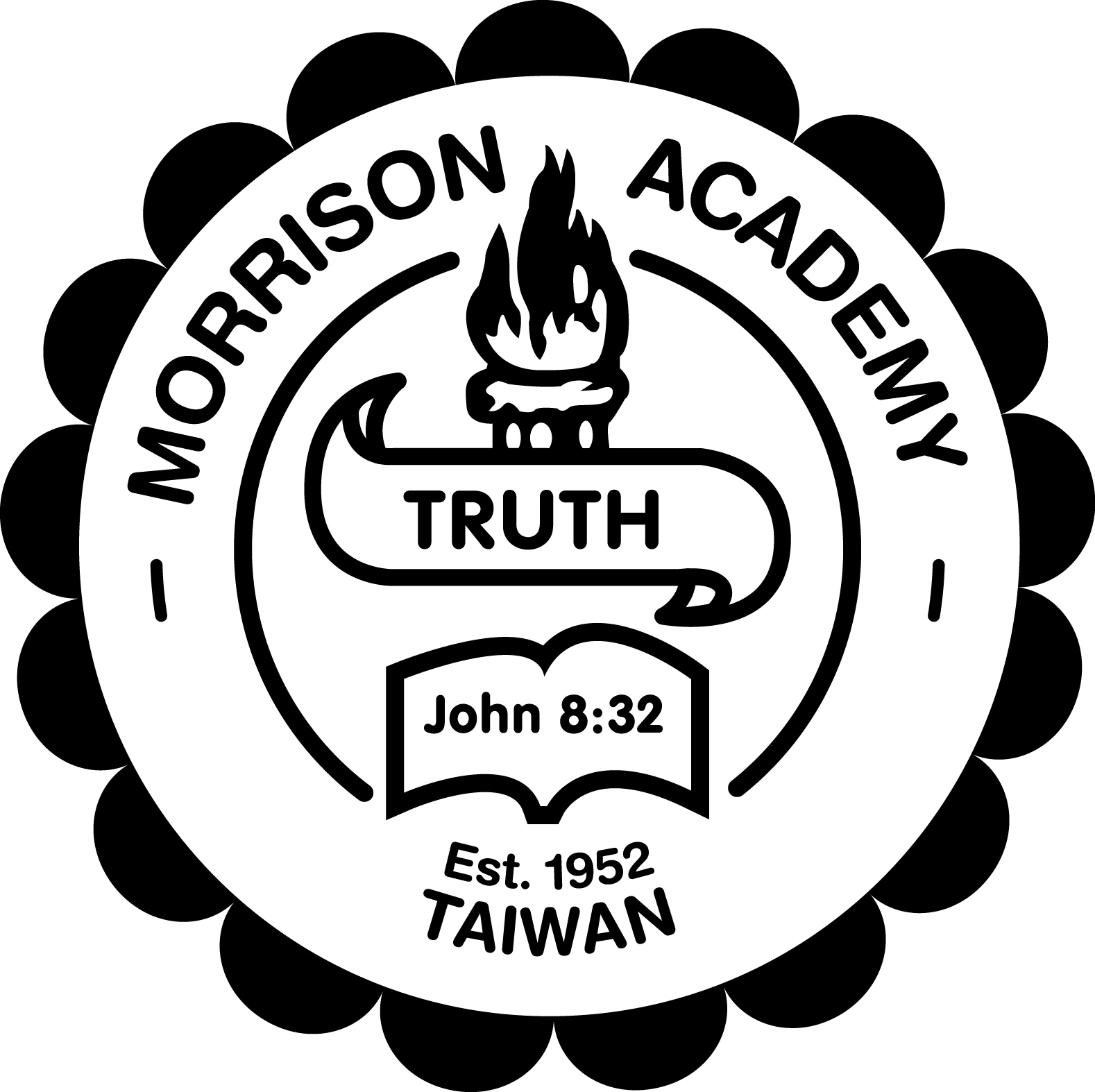 MORRISON ACADEMYDORM PARENT APPLICATION FORMPlease fill out this form electronically.  All information will be held in confidence.MARITAL STATUS:	 Single   Engaged    Married   Widowed  Ever Divorced* *If ever divorced, please include an explanatory statement.YOUR BIRTHDATE (And those of family members who live at home):WORK EXPERIENCE: (Please include volunteer work if it involved children)EDUCATIONAL HISTORY (After High School)INDICATE RELATIVES OR FRIENDS CURRENTLY EMPLOYED AT MORRISON.DESCRIBE ANY TRAINING IN PSYCHOLOGY, COUNSELING, CHILD DEVELOPMENT, CONFLICT MANAGEMENT, INTERPERSONAL SKILLS, MANAGEMENT, OR COMMUNICATIONS.PLEASE DESCRIBE ANY FORMAL AND/OR INFORMAL EXPERIENCE WITH CHILD CARE, MANAGEMENT, OR TEEN LEADERSHIP ACTIVITIESPLEASE WRITE YOUR PHILOSOPHY OF DISCIPLINE IN THE HOMEPLEASE DESCRIBE ANY GROUP LIVING EXPERIENCES YOU MAY HAVE HAD OUTSIDE OF YOUR BIOLOGICAL FAMILY (include others living with you in your home)PLEASE COMMENT ON HOW YOU THINK YOU WILL HANDLE THE NEARLY COMPLETE   LACK OF PRIVACY FOUND IN A DORM SETTINGPLEASE DESCRIBE ANY CROSS CULTURAL EXPERIENCES YOU HAVE HAD INCLUDING TRAVEL, WORK, OR STUDY ABROADPLEASE LIST HOBBIES, SKILLS, OR OTHER INTERESTSPLEASE COMMENT ON HOW AND WHEN YOU BECAME A CHRISTIAN.  FURTHERMORE, DESCRIBE YOUR SPIRITUAL GROWTH AND RELATIONSHIP TO A LOCAL CHURCH DURING THE PAST FIVE YEARS.DO YOU FEEL YOU CAN WORK COOPERATIVELY IN A MULTI-MISSION SITUATION WITH PEOPLE FROM MANY DIFFERING DENOMINATIONS AND THEOLOGICAL BACKGROUNDS?  PLEASE EXPLAIN.WHAT IS YOUR ATTITUDE TOWARD NON-CHRISTIAN RELIGIONS?  PLEASE COMMENT ON THE LORD'S LEADING IN YOUR LIFE TOWARD LONG-TERM MISSIONARY SERVICE.PLEASE COMMENT ON THE LORD'S LEADING IN YOUR LIFE TOWARD BEING A DORMITORY PARENT IN A SCHOOL FOR MISSIONARY CHILDREN.WHAT IS YOUR OPINION OF A MISSIONARY PARENT WHO SENDS THEIR CHILD TO LIVE IN A DORMITORY? MORRISON CHRISTIAN ASSOCIATION STATEMENT OF FAITHThe divine inspiration and consequent authority of the whole canonical Scriptures.The doctrine of the Trinity.The doctrine of the deity of our Lord Jesus Christ, His virgin birth, His sinless life, His miracles, His vicarious and atoning death through His shed blood, His bodily resurrection, His ascension to the right hand of the Father, and His personal return in power and glory.The fall of man, his consequent moral depravity and his need of regeneration.The atonement through the substitutionary death of Christ.The doctrine of justification by faith.The present ministry of the Holy Spirit, by whose indwelling the Christian is enabled to live a holy life.The resurrection of the body, both in the case of the just and the unjust.The eternal life of the saved and the eternal punishment of the lost.I CERTIFY THE ABOVE STATEMENT OF FAITH TO BE AN ACCURATE AND CORRECT STATEMENT OF MY PERSONAL BELIEFS. YES      NO HAVE YOU EVER BEEN ARRESTED AND/OR CONVICTED FOR A FELONY?   YES       NO If Yes, please explain.If I have ever been the subject of an allegation of sexual, physical, emotional abuse or neglect of a child I have notified the Superintendent of Morrison Academy.           YES       NOIf Yes, please explain.DATE					SIGNATURE (If this form is returned by email type your name). SAVE AS A DOCUMENT THEN RETURN VIA E- MAIL OR FAX: (Please do not send as a Google Doc.)Recruitment Office 			E-Mail:	  	recruitment@mca.org.twMorrison Academy			Fax:	   	886-4-2292-1174 216 Si Ping Road, Taichung,		Tel:		886-4-2297-3927Taiwan 406-79Name:Date:      Present Address:Telephone:      Email:      Soc. Sec. #:      Personal/Emergency Contact:(Someone who will not be coming to Taiwan who would always know how to contact you)Name and address:      Telephone:      Email:     Home of Record: (address where you will return during any summers at home)Available as of:      Length of anticipated service at Morrison:      NameBirthdateMarriage DateAPPLICANTSpouse	Child	Child	ChildChildEmployer/CompanyPosition HeldYears (From - To)Reason for LeavingSchools Attended (Include State and Country) Years (From - To)Degree EarnedI HAVE READ the Dorm Handbook www.taichung.mca.org.tw/dorms/dorm-handbook AND AGREE with the Philosophy, Objectives and Values.  I also AGREE TO ABIDE BY THE SCHOOL’S POLICIES found on the school’s webpage http://www.mca.org.tw/employment/policies-to-read/ and I AM PREPARED TO COOPERATE WITH COLLEAGUES AND THE ADMINISTRATION UNDER THE AUTHORITY OF THE MORRISON BOARD OF TRUSTEES. YES   NO  BY SIGNING BELOW I UNDERSTAND THAT I AM PROVIDING THE FOLLOWING VERIFICATION AND AUTHORIZATIONS:Verification as to Accuracy of InformationI certify that the information provided on this application is accurate. I understand that any misstatement of material facts will be grounds for disqualification from further consideration in the selection process, or, if hired, will be grounds for discharge.Authority to Conduct Reference and License CheckI understand that consideration for employment with Morrison Christian Academy (a part of Morrison Christian Association) is contingent upon the results of a reference check. I authorize Morrison to investigate any statements made on the application and to contact former employers and references including secondary references. I also authorize contacted persons to respond fully to any questions. I also consent to release all education and professional license information from any educational institution or professional licensing agency listed by me and release such educational institutions and professional licensing agencies and Morrison Christian Academy from any liability under the Family Education Rights and Privacy Act or any other state or federal law or regulation.Authority to Obtain Criminal History Background CheckI authorize Morrison Christian Academy to obtain criminal history information or to do a national criminal history background check as a condition of employment. I release Morrison Christian Academy and any third party providing such information from any and all liability with regard to the provision of such information or Morrison Christian Academy’s use of the same.I AGREE TO THE ABOVE STATEMENT.  YES    NO   